ҠАРАР                           № 16                    РЕШЕНИЕ25 сентябрь  2019  й.                                                     25 сентября  2019 г Об избрании состава Ревизионной комиссии  В соответствии со статьей 19 Регламента Совета сельского поселения Абдрашитовский сельсовет муниципального района Альшеевский район Республики Башкортостан Совет сельского поселения Абдрашитовский сельсовет муниципального района Альшеевский район Республики Башкортостан решил:1. Сформировать Ревизионную комиссию   Совета   в количестве 3 –х  депутатов. 2. Избрать в состав Ревизионной комиссии Совета   следующих депутатов:1.Сахаутдинов Расуль Наилевич. - избирательный округ № 02;2.Сулейманова Алия Раисовна . - избирательный округ №04;3. Ибрагимова Насима Камилевна  - избирательный округ №07 Глава сельского поселения  Абдрашитовский сельсовет муниципального района Альшеевский район Республики Башкортостан                                          З.Я.АсфинаБАШҠОРТОСТАН РЕСПУБЛИКАҺЫӘЛШӘЙ РАЙОНЫМУНИЦИПАЛЬ РАЙОНЫНЫҢӘБДРӘШИТ   АУЫЛ СОВЕТЫАУЫЛ БИЛӘМӘҺЕ СОВЕТЫ (БАШҠОРТОСТАН  РЕСПУБЛИКАҺЫ  ӘЛШӘЙ  РАЙОНЫ  ӘБДРӘШИТ  АУЫЛ  СОВЕТЫ)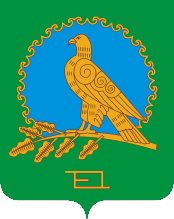 СОВЕТ СЕЛЬСКОГО ПОСЕЛЕНИЯАБДРАШИТОВСКИЙ СЕЛЬСОВЕТМУНИЦИПАЛЬНОГО РАЙОНААЛЬШЕЕВСКИЙ РАЙОНРЕСПУБЛИКИБАШКОРТОСТАН(АБДРАШИТОВСКИЙ  СЕЛЬСОВЕТ АЛЬШЕЕВСКОГО  РАЙОНА  РЕСПУБЛИКИ  БАШКОРТОСТАН)